.Phrasing: A-A-A-B-1/2B-A A-A-B-B-B-Tag-B-B-BThe dance will end halfway through the last B section.Dance begins after 16 counts.SECTION A – 32 CountsA[1-8] Step w/Sweep, Cross Side Back, Hitch, Behind Side Forward, Pivot, Kick (6:00)A[9-16] Sailor Step, Weave, Side, Cross Back, Full Unwind (6:00)A[17-24] Side Rock Recover, 1/4 Weave, Step Hold, Ball Step, Touch (3:00)A[25-32] Cross, Side Back Cross x2, Coaster Step, Step (3:00)SECTION B – 32 CountsB[1-8] Turn x2, Side Rock Cross, Side Step, Booty Shake, Hitch (12:00)Counts 5-8: Slowly shift weight further left with each bump.B[9-16] Ball Cross, Side Step, 1/2 Sailor Step, Touch Out, Step, Touch Out, Step (6:00)B[17-24] Box Step, Skate x4 (4:30)B[25-32] Rock Recover Back, Coaster Step, Walk Around (9:00)Counts 1-4 are on the diagonal (4:30)Counts 5-8 start at 4:30 and circle around left to finish at 9:00Feel free to add styling; skips, knee pops, etc.RESTART: Dance the first 16 counts of wall 5, Section B, and then begin again with Section ATAG: Dance the tag at the end of wall 11[1-4] 1/4 Step x4Dance Your Yaaas OffDanceJonnoDance@gmail.comLast Update: 6 Oct 2023Just Feel Like Dancing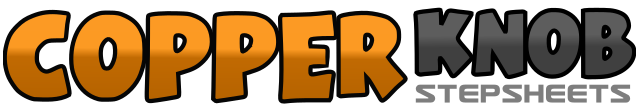 .......Count:64Wall:4Level:Phrased Intermediate.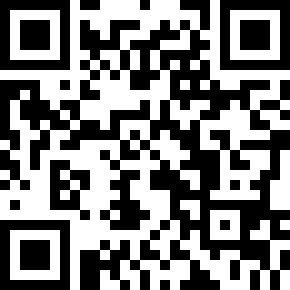 Choreographer:Jonno Liberman (USA) - May 2016Jonno Liberman (USA) - May 2016Jonno Liberman (USA) - May 2016Jonno Liberman (USA) - May 2016Jonno Liberman (USA) - May 2016.Music:CAN'T STOP THE FEELING! - Justin Timberlake : (Original Song From DreamWorks Animation's Trolls)CAN'T STOP THE FEELING! - Justin Timberlake : (Original Song From DreamWorks Animation's Trolls)CAN'T STOP THE FEELING! - Justin Timberlake : (Original Song From DreamWorks Animation's Trolls)CAN'T STOP THE FEELING! - Justin Timberlake : (Original Song From DreamWorks Animation's Trolls)CAN'T STOP THE FEELING! - Justin Timberlake : (Original Song From DreamWorks Animation's Trolls)........1, 2&Step R forward as you sweep L to front, Cross L over R, Step R to right3, 4Cross L behind R, Hitch R5&6Cross R behind L, Step L to left, Step R forward7, 8Pivot 1/2 turn left finishing with weight on R (6:00), Kick L to left diagonal1&2Step L back, Step R to right, Step L slightly forward3&4Cross R behind L, Step L to left, Cross R over L&5, 6Step L to left, Cross R behind L, Hold7-8Unwind a full turn right finishing with weight on R1, 2Step L to left, Recover weight onto R3&4Cross L behind R, Make a 1/4 turn right as you step R forward (3:00), Step L forward5-6Step R forward, Hold&7, 8Step L next to R, Step R forward, Touch L toe next to R toe1, 2&Cross L over R, Step R to right, Step L back3, 4&Cross R over L, Step L to left, Step R back5, 6&Cross L over R, Step R back, Step L next to R7, 8Step R forward, Step L forward1, 2Make a 1/2 turn left as you step R back, Make a 1/2 turn left as you step L forward&3, 4Step R to right, Recover weight onto L, Cross R over L5&Step L to left with weight on both feet as you bump hips left, Recover hips toward center6&7&Bump hips left, Recover hips toward center, Bump hips left, Recover hips toward center8Hitch R&1, 2Step R next to L, Cross L over R, Step R to right3&4Make a 1/4 turn left as you step L back (9:00), Step R next to L, Make a 1/4 turn left as you step L forward (6:00)5, 6Touch R toe slightly forward on diagonal, Step R further out onto diagonal7, 8Touch L toe slightly forward on diagonal, Step L further out onto diagonal1, 2Cross R over L, Step L back3, 4Step R to right, Step L forward5, 6Step R toward right diagonal (7:30), Step L toward left diagonal (4:30)7, 8Step R toward right diagonal (7:30), Step L toward left diagonal (4:30)1&2Step R forward, Recover weight onto L, Step R back3&4Step L back, Step R next to L, Step L forward (4:30)5, 6Step R forward, Step L forward7, 8Step R forward, Step L forward (9:00)1, 2Make a 1/4 turn left as you step R to right, Make a 1/4 turn left as you step L to left3, 4Make a 1/4 turn left as you step R to right, Make a 1/4 turn left as you step L to left